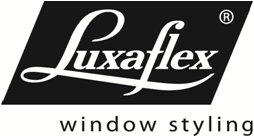 Bestelformulier 2022-01Bestelformulier 2022-01Bestelformulier 2022-01Bestelformulier 2022-01Bestelformulier 2022-01Bestelformulier 2022-01Bestelformulier 2022-01Bestelformulier 2022-01Bestelformulier 2022-01Bestelformulier 2022-01Bestelformulier 2022-01Ordernummer :Ordernummer :Ordernummer :DUETTE INGESPANNEN SPECIALE VORMENDUETTE INGESPANNEN SPECIALE VORMENDUETTE INGESPANNEN SPECIALE VORMENDUETTE INGESPANNEN SPECIALE VORMENDUETTE INGESPANNEN SPECIALE VORMENDUETTE INGESPANNEN SPECIALE VORMENDUETTE INGESPANNEN SPECIALE VORMENDUETTE INGESPANNEN SPECIALE VORMENDUETTE INGESPANNEN SPECIALE VORMENDUETTE INGESPANNEN SPECIALE VORMENDUETTE INGESPANNEN SPECIALE VORMENe-mail bestelling: orders@luxaflex-belgium.bee-mail bestelling: orders@luxaflex-belgium.bee-mail bestelling: orders@luxaflex-belgium.bee-mail bestelling: orders@luxaflex-belgium.bee-mail bestelling: orders@luxaflex-belgium.bee-mail bestelling: orders@luxaflex-belgium.bee-mail bestelling: orders@luxaflex-belgium.bee-mail bestelling: orders@luxaflex-belgium.bee-mail bestelling: orders@luxaflex-belgium.bee-mail bestelling: orders@luxaflex-belgium.bee-mail bestelling: orders@luxaflex-belgium.be(voorbehouden voor Luxaflex)(voorbehouden voor Luxaflex)(voorbehouden voor Luxaflex)(voorbehouden voor Luxaflex)(voorbehouden voor Luxaflex)(voorbehouden voor Luxaflex)Facturatiegegevens*:Facturatiegegevens*:Facturatiegegevens*:Facturatiegegevens*:Afleveradres*:Afleveradres*:Afleveradres*:Afleveradres*:Afleveradres*:Afleveradres*:Afleveradres*:Afleveradres*:Afleveradres*:Datum:Datum:  /  /      /  /      /  /      /  /    Klantnummer:Klantnummer:Uw referentie*:Uw referentie*:Uw referentie*:Uw referentie*:Uw referentie*:Uw referentie*:Contactpersoon*:* Veld verplichtin te vullen* Veld verplichtin te vullen* Veld verplichtin te vullen* Veld verplichtin te vullen* Veld verplichtin te vullenPaginanummer*:  /  Paginanummer*:  /  Paginanummer*:  /  Paginanummer*:  /  Uw referentie*:Uw referentie*:Uw referentie*:Uw referentie*:Uw referentie*:Uw referentie*:REFERENTIEREFERENTIEREFERENTIEAABBBCCCAANTAL *AANTAL *AANTAL *KLEURNUMMER *KLEURNUMMER *KLEURNUMMER *BREEDTE (in mm) *BREEDTE (in mm) *BREEDTE (in mm) *Bij vierhoek : maten onderaan invullenBij vierhoek : maten onderaan invullenBij vierhoek : maten onderaan invullenBij vierhoek : maten onderaan invullenBij vierhoek : maten onderaan invullenBij vierhoek : maten onderaan invullenBij vierhoek : maten onderaan invullenHOOGTE (in mm) *HOOGTE (in mm) *HOOGTE (in mm) *Bij vierhoek : maten onderaan invullenBij vierhoek : maten onderaan invullenBij vierhoek : maten onderaan invullenBij vierhoek : maten onderaan invullenBij vierhoek : maten onderaan invullenBij vierhoek : maten onderaan invullenBij vierhoek : maten onderaan invullenMAATVOERING * (bij plaatsing op de dag altijd blijvende maten opgeven aub)MAATVOERING * (bij plaatsing op de dag altijd blijvende maten opgeven aub)MAATVOERING * (bij plaatsing op de dag altijd blijvende maten opgeven aub)BLIJVENDE MAATBLIJVENDE MAATBLIJVENDE MAATBLIJVENDE MAATBLIJVENDE MAATBLIJVENDE MAATBLIJVENDE MAATMAATVOERING * (bij plaatsing op de dag altijd blijvende maten opgeven aub)MAATVOERING * (bij plaatsing op de dag altijd blijvende maten opgeven aub)MAATVOERING * (bij plaatsing op de dag altijd blijvende maten opgeven aub)DAGMAATDAGMAATDAGMAATDAGMAATDAGMAATDAGMAATDAGMAATINSTALLATIEHOOGTE *(in mm) INSTALLATIEHOOGTE *(in mm) INSTALLATIEHOOGTE *(in mm) *** CHILD SAFETY ****** CHILD SAFETY ****** CHILD SAFETY ****** CHILD SAFETY ****** CHILD SAFETY ****** CHILD SAFETY ****** CHILD SAFETY ***PLAATSING *PLAATSING *PLAATSING *PLAATSING IN DE DAGPLAATSING IN DE DAGPLAATSING IN DE DAGPLAATSING IN DE DAGPLAATSING IN DE DAGPLAATSING IN DE DAGPLAATSING IN DE DAGPLAATSING *PLAATSING *PLAATSING *PLAATSING OP DE DAGPLAATSING OP DE DAGPLAATSING OP DE DAGPLAATSING OP DE DAGPLAATSING OP DE DAGPLAATSING OP DE DAGPLAATSING OP DE DAGKANT BEDIENING *Niet nodig op te geven bij COMBI: altijd bediening L+RKANT BEDIENING *Niet nodig op te geven bij COMBI: altijd bediening L+RKANT BEDIENING *Niet nodig op te geven bij COMBI: altijd bediening L+RLINKS LINKS LINKS LINKS LINKS LINKS LINKS KANT BEDIENING *Niet nodig op te geven bij COMBI: altijd bediening L+RKANT BEDIENING *Niet nodig op te geven bij COMBI: altijd bediening L+RKANT BEDIENING *Niet nodig op te geven bij COMBI: altijd bediening L+RRECHTSRECHTSRECHTSRECHTSRECHTSRECHTSRECHTSGELIEVE HIERONDER HET JUISTE TYPE  AAN TE DUIDEN (zie typeoverzicht in het tarief)GELIEVE HIERONDER HET JUISTE TYPE  AAN TE DUIDEN (zie typeoverzicht in het tarief)GELIEVE HIERONDER HET JUISTE TYPE  AAN TE DUIDEN (zie typeoverzicht in het tarief)GELIEVE HIERONDER HET JUISTE TYPE  AAN TE DUIDEN (zie typeoverzicht in het tarief)GELIEVE HIERONDER HET JUISTE TYPE  AAN TE DUIDEN (zie typeoverzicht in het tarief)GELIEVE HIERONDER HET JUISTE TYPE  AAN TE DUIDEN (zie typeoverzicht in het tarief)GELIEVE HIERONDER HET JUISTE TYPE  AAN TE DUIDEN (zie typeoverzicht in het tarief)GELIEVE HIERONDER HET JUISTE TYPE  AAN TE DUIDEN (zie typeoverzicht in het tarief)GELIEVE HIERONDER HET JUISTE TYPE  AAN TE DUIDEN (zie typeoverzicht in het tarief)GELIEVE HIERONDER HET JUISTE TYPE  AAN TE DUIDEN (zie typeoverzicht in het tarief)GELIEVE HIERONDER HET JUISTE TYPE  AAN TE DUIDEN (zie typeoverzicht in het tarief)GELIEVE HIERONDER HET JUISTE TYPE  AAN TE DUIDEN (zie typeoverzicht in het tarief)GELIEVE HIERONDER HET JUISTE TYPE  AAN TE DUIDEN (zie typeoverzicht in het tarief)GELIEVE HIERONDER HET JUISTE TYPE  AAN TE DUIDEN (zie typeoverzicht in het tarief)GELIEVE HIERONDER HET JUISTE TYPE  AAN TE DUIDEN (zie typeoverzicht in het tarief)GELIEVE HIERONDER HET JUISTE TYPE  AAN TE DUIDEN (zie typeoverzicht in het tarief)GELIEVE HIERONDER HET JUISTE TYPE  AAN TE DUIDEN (zie typeoverzicht in het tarief)GELIEVE HIERONDER HET JUISTE TYPE  AAN TE DUIDEN (zie typeoverzicht in het tarief)COMBI van boven naar onder OF van onder naar bovenKoordbediening: Steeds gescheiden bediening links + rechtsCOMBI van boven naar onder OF van onder naar bovenKoordbediening: Steeds gescheiden bediening links + rechtsCOMBI van boven naar onder OF van onder naar bovenKoordbediening: Steeds gescheiden bediening links + rechtsKOORDBEDIENING   KOORDBEDIENING   KOORDBEDIENING   KOORDBEDIENING   type 3301 OF 3351type 3301 OF 3351type 3301 OF 335133013351330133013351330133013351COMBI van boven naar onder OF van onder naar bovenKoordbediening: Steeds gescheiden bediening links + rechtsCOMBI van boven naar onder OF van onder naar bovenKoordbediening: Steeds gescheiden bediening links + rechtsCOMBI van boven naar onder OF van onder naar bovenKoordbediening: Steeds gescheiden bediening links + rechtsHANDGREEP              HANDGREEP              HANDGREEP              HANDGREEP              type 3302 OF 3352type 3302 OF 3352type 3302 OF 335233023352330233023352330233023352COMBI van boven naar onder OF van onder naar bovenKoordbediening: Steeds gescheiden bediening links + rechtsCOMBI van boven naar onder OF van onder naar bovenKoordbediening: Steeds gescheiden bediening links + rechtsCOMBI van boven naar onder OF van onder naar bovenKoordbediening: Steeds gescheiden bediening links + rechtsKLEUR BOVENKLEUR BOVENKLEUR BOVENKLEUR BOVENKLEUR BOVENKLEUR BOVENKLEUR BOVENCOMBI van boven naar onder OF van onder naar bovenKoordbediening: Steeds gescheiden bediening links + rechtsCOMBI van boven naar onder OF van onder naar bovenKoordbediening: Steeds gescheiden bediening links + rechtsCOMBI van boven naar onder OF van onder naar bovenKoordbediening: Steeds gescheiden bediening links + rechtsKLEUR ONDERKLEUR ONDERKLEUR ONDERKLEUR ONDERKLEUR ONDERKLEUR ONDERKLEUR ONDERVIERHOEK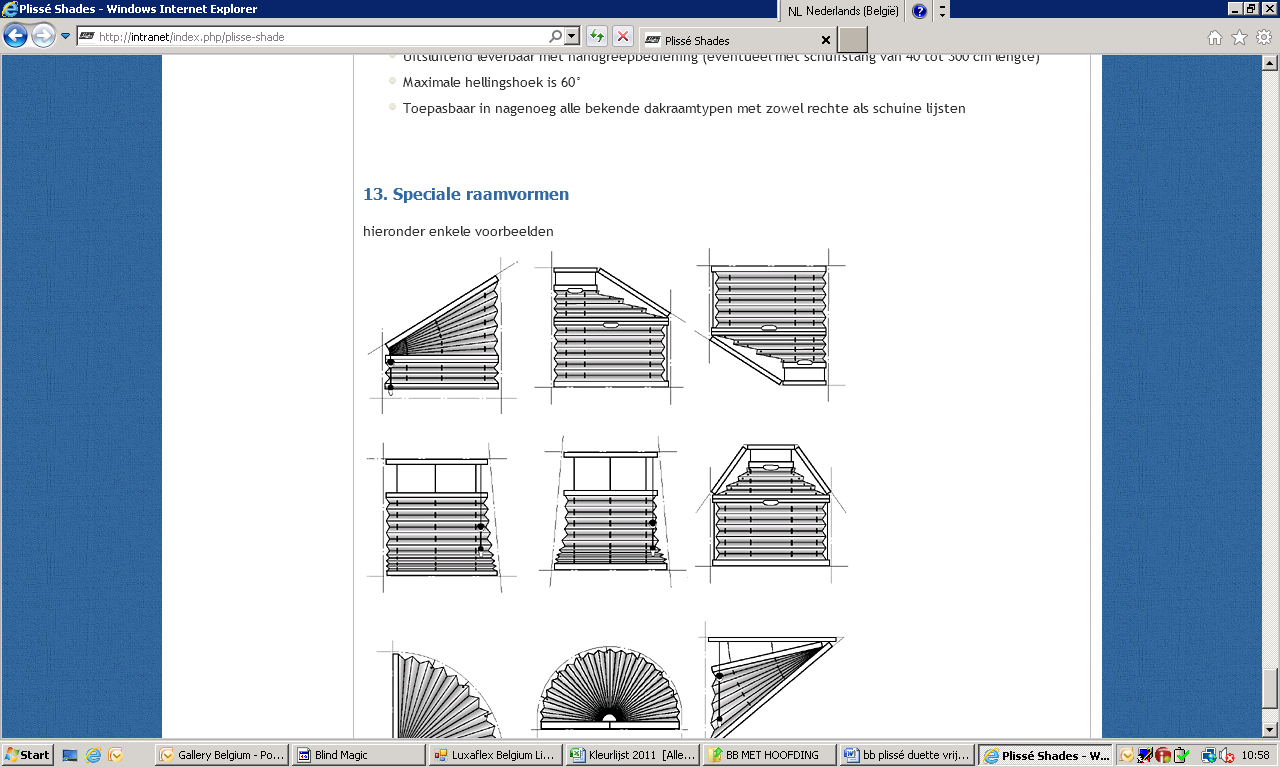 VIERHOEKVIERHOEKHANDGREEP type 3402HANDGREEP type 3402HANDGREEP type 3402LINKS      (model A)LINKS      (model A)LINKS      (model A)LINKS      (model A)VIERHOEKVIERHOEKVIERHOEKHANDGREEP type 3402HANDGREEP type 3402HANDGREEP type 3402RECHTS   (model B)RECHTS   (model B)RECHTS   (model B)RECHTS   (model B)VIERHOEKVIERHOEKVIERHOEKKLEINE HOOGTE (in mm)KLEINE HOOGTE (in mm)KLEINE HOOGTE (in mm)KLEINE HOOGTE (in mm)KLEINE HOOGTE (in mm)KLEINE HOOGTE (in mm)KLEINE HOOGTE (in mm)VIERHOEKVIERHOEKVIERHOEKGROTE HOOGTE (in mm)GROTE HOOGTE (in mm)GROTE HOOGTE (in mm)GROTE HOOGTE (in mm)GROTE HOOGTE (in mm)GROTE HOOGTE (in mm)GROTE HOOGTE (in mm)VIERHOEKVIERHOEKVIERHOEKBASIS  (in mm)BASIS  (in mm)BASIS  (in mm)BASIS  (in mm)BASIS  (in mm)BASIS  (in mm)BASIS  (in mm)VIERHOEKVIERHOEKVIERHOEKSCHUINE ZIJDE (in mm)SCHUINE ZIJDE (in mm)SCHUINE ZIJDE (in mm)SCHUINE ZIJDE (in mm)SCHUINE ZIJDE (in mm)SCHUINE ZIJDE (in mm)SCHUINE ZIJDE (in mm)ANDERE MODELLENANDERE MODELLENANDERE MODELLENGelieve het type te noteren + altijd een tekening bijvoegenGelieve het type te noteren + altijd een tekening bijvoegenGelieve het type te noteren + altijd een tekening bijvoegenGelieve het type te noteren + altijd een tekening bijvoegenGelieve het type te noteren + altijd een tekening bijvoegenGelieve het type te noteren + altijd een tekening bijvoegenGelieve het type te noteren + altijd een tekening bijvoegenTYPE     TYPE     TYPE     TYPE     TYPE     TYPE     TYPE     TYPE     OPTIESOPTIESOPTIESVOORSPRONG-STEUNENVOORSPRONG-STEUNEN40 mm40 mm40 mm(optie F3)(optie F3)OPTIESOPTIESOPTIESVOORSPRONG-STEUNENVOORSPRONG-STEUNEN70 mm70 mm70 mm(optie F2)(optie F2)OPTIESOPTIESOPTIESKLEMSTEUNEN boven en onderKLEMSTEUNEN boven en onderWITWITWITWITWITOPTIESOPTIESOPTIESKLEMSTEUNEN boven en onderKLEMSTEUNEN boven en onderBRUINBRUINBRUINBRUINBRUINOPTIESOPTIESOPTIESKOORDSPANRAILKOORDSPANRAILKOORDSPANRAILKOORDSPANRAILKOORDSPANRAILKOORDSPANRAILKOORDSPANRAILOPTIESOPTIESOPTIESPLAKPROFIEL (max breedte 1300 mm)PLAKPROFIEL (max breedte 1300 mm)PLAKPROFIEL (max breedte 1300 mm)PLAKPROFIEL (max breedte 1300 mm)PLAKPROFIEL (max breedte 1300 mm)PLAKPROFIEL (max breedte 1300 mm)PLAKPROFIEL (max breedte 1300 mm)OPTIESOPTIESOPTIESAFWERKPROFIEL (L-profiel)(enkel plaatsing IDD)AFWERKPROFIEL (L-profiel)(enkel plaatsing IDD)AFWERKPROFIEL (L-profiel)(enkel plaatsing IDD)AFWERKPROFIEL (L-profiel)(enkel plaatsing IDD)AFWERKPROFIEL (L-profiel)(enkel plaatsing IDD)AFWERKPROFIEL (L-profiel)(enkel plaatsing IDD)AFWERKPROFIEL (L-profiel)(enkel plaatsing IDD)OPTIESOPTIESOPTIESAFDEKPROFIEL (U-profiel)AFDEKPROFIEL (U-profiel)AFDEKPROFIEL (U-profiel)AFDEKPROFIEL (U-profiel)AFDEKPROFIEL (U-profiel)AFDEKPROFIEL (U-profiel)AFDEKPROFIEL (U-profiel)OPTIESOPTIESOPTIESMONTAGEPROFIEL (max breedte 1500mm)MONTAGEPROFIEL (max breedte 1500mm)MONTAGEPROFIEL (max breedte 1500mm)MONTAGEPROFIEL (max breedte 1500mm)MONTAGEPROFIEL (max breedte 1500mm)MONTAGEPROFIEL (max breedte 1500mm)MONTAGEPROFIEL (max breedte 1500mm)OPTIESOPTIESOPTIESFRAMEFIX™ (enkel type 3322)FRAMEFIX™ (enkel type 3322)FRAMEFIX™ (enkel type 3322)FRAMEFIX™ (enkel type 3322)FRAMEFIX™ (enkel type 3322)FRAMEFIX™ (enkel type 3322)FRAMEFIX™ (enkel type 3322)OPTIESOPTIESOPTIESOPVULBLOKJES (referentienummer opgeven)OPVULBLOKJES (referentienummer opgeven)OPVULBLOKJES (referentienummer opgeven)OPVULBLOKJES (referentienummer opgeven)OPVULBLOKJES (referentienummer opgeven)OPVULBLOKJES (referentienummer opgeven)OPVULBLOKJES (referentienummer opgeven)OPTIESOPTIESOPTIESWIGJES  11°WIGJES  11°WIGJES  11°WIGJES  11°WIGJES  11°WIGJES  11°WIGJES  11°OPTIESOPTIESOPTIESVASTE SCHUIFSTANG (+ lengte opgeven in mm)VASTE SCHUIFSTANG (+ lengte opgeven in mm)VASTE SCHUIFSTANG (+ lengte opgeven in mm)VASTE SCHUIFSTANG (+ lengte opgeven in mm)VASTE SCHUIFSTANG (+ lengte opgeven in mm)VASTE SCHUIFSTANG (+ lengte opgeven in mm)VASTE SCHUIFSTANG (+ lengte opgeven in mm)OPTIESOPTIESOPTIESREGELBARE SCHUIFSTANG (1500-3000mm)REGELBARE SCHUIFSTANG (1500-3000mm)REGELBARE SCHUIFSTANG (1500-3000mm)REGELBARE SCHUIFSTANG (1500-3000mm)REGELBARE SCHUIFSTANG (1500-3000mm)REGELBARE SCHUIFSTANG (1500-3000mm)REGELBARE SCHUIFSTANG (1500-3000mm)OPTIESOPTIESOPTIESAFWIJKENDE KLEUR PROFIELEN (kleurcode opgeven) AFWIJKENDE KLEUR PROFIELEN (kleurcode opgeven) AFWIJKENDE KLEUR PROFIELEN (kleurcode opgeven) AFWIJKENDE KLEUR PROFIELEN (kleurcode opgeven) AFWIJKENDE KLEUR PROFIELEN (kleurcode opgeven) AFWIJKENDE KLEUR PROFIELEN (kleurcode opgeven) AFWIJKENDE KLEUR PROFIELEN (kleurcode opgeven) OPMERKINGOPMERKINGOPMERKINGLUXAFLEX BELGIUM NV    Dirk Martensstraat 3    8200 Sint-Andries    tel.: 050 31 77 83    fax.: 050 31 13 65LUXAFLEX BELGIUM NV    Dirk Martensstraat 3    8200 Sint-Andries    tel.: 050 31 77 83    fax.: 050 31 13 65LUXAFLEX BELGIUM NV    Dirk Martensstraat 3    8200 Sint-Andries    tel.: 050 31 77 83    fax.: 050 31 13 65LUXAFLEX BELGIUM NV    Dirk Martensstraat 3    8200 Sint-Andries    tel.: 050 31 77 83    fax.: 050 31 13 65LUXAFLEX BELGIUM NV    Dirk Martensstraat 3    8200 Sint-Andries    tel.: 050 31 77 83    fax.: 050 31 13 65LUXAFLEX BELGIUM NV    Dirk Martensstraat 3    8200 Sint-Andries    tel.: 050 31 77 83    fax.: 050 31 13 65LUXAFLEX BELGIUM NV    Dirk Martensstraat 3    8200 Sint-Andries    tel.: 050 31 77 83    fax.: 050 31 13 65LUXAFLEX BELGIUM NV    Dirk Martensstraat 3    8200 Sint-Andries    tel.: 050 31 77 83    fax.: 050 31 13 65LUXAFLEX BELGIUM NV    Dirk Martensstraat 3    8200 Sint-Andries    tel.: 050 31 77 83    fax.: 050 31 13 65LUXAFLEX BELGIUM NV    Dirk Martensstraat 3    8200 Sint-Andries    tel.: 050 31 77 83    fax.: 050 31 13 65LUXAFLEX BELGIUM NV    Dirk Martensstraat 3    8200 Sint-Andries    tel.: 050 31 77 83    fax.: 050 31 13 65LUXAFLEX BELGIUM NV    Dirk Martensstraat 3    8200 Sint-Andries    tel.: 050 31 77 83    fax.: 050 31 13 65LUXAFLEX BELGIUM NV    Dirk Martensstraat 3    8200 Sint-Andries    tel.: 050 31 77 83    fax.: 050 31 13 65LUXAFLEX BELGIUM NV    Dirk Martensstraat 3    8200 Sint-Andries    tel.: 050 31 77 83    fax.: 050 31 13 65LUXAFLEX BELGIUM NV    Dirk Martensstraat 3    8200 Sint-Andries    tel.: 050 31 77 83    fax.: 050 31 13 65LUXAFLEX BELGIUM NV    Dirk Martensstraat 3    8200 Sint-Andries    tel.: 050 31 77 83    fax.: 050 31 13 65LUXAFLEX BELGIUM NV    Dirk Martensstraat 3    8200 Sint-Andries    tel.: 050 31 77 83    fax.: 050 31 13 65LUXAFLEX BELGIUM NV    Dirk Martensstraat 3    8200 Sint-Andries    tel.: 050 31 77 83    fax.: 050 31 13 65LUXAFLEX BELGIUM NV    Dirk Martensstraat 3    8200 Sint-Andries    tel.: 050 31 77 83    fax.: 050 31 13 65